嘉義縣長期照顧-輔具服務及居家無障礙環境改善服務補助申請流程表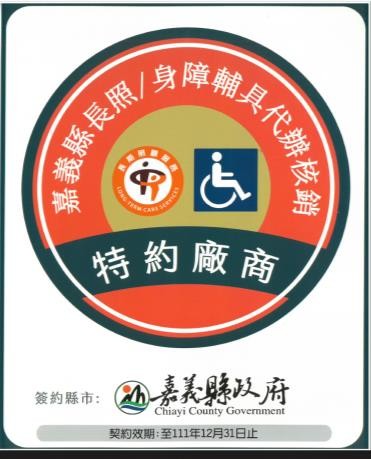 